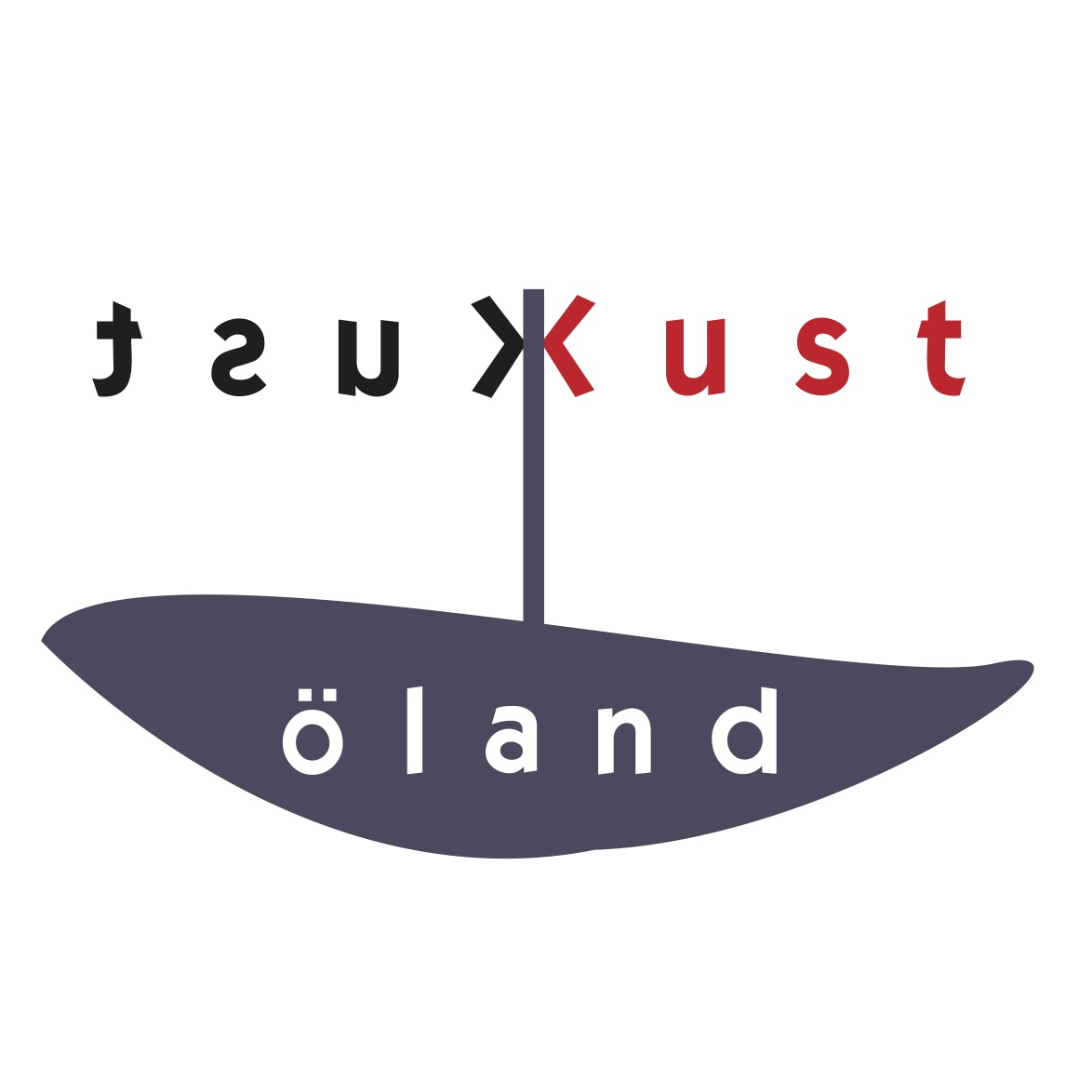 ÖPPET INFORMATIONSMÖTE OM FIBERSATSNINGEN I PERSNÄS OCH KÄLLA SOCKNARSÖNDAG DEN 5 JUNI KL 18I KÄLLA BYGDEGÅRDÖland Kust till Kust Intresseförening samarbetar med fibernätoperatören IP-Only/byNet i syfte att förse boende och företagare i Persnäs och Källa socknar med kraftfullt bredband via fibernät.  Satsningen omfattar 1120 fastigheter i de båda socknarna. Priset 19 900 kr (företag plus moms) inkluderar installation inkl grävning på tomten. Anmäl dig direkt på www.oland.ip-only.sePå mötet presenteras satsningen av projektgruppen ”Fiber i Persnäs och Källa socknar” och IP-Only/by Net.Mer information via Per-Ola Svensson i projektgruppenfiber@kust-kust.se eller 0705-736892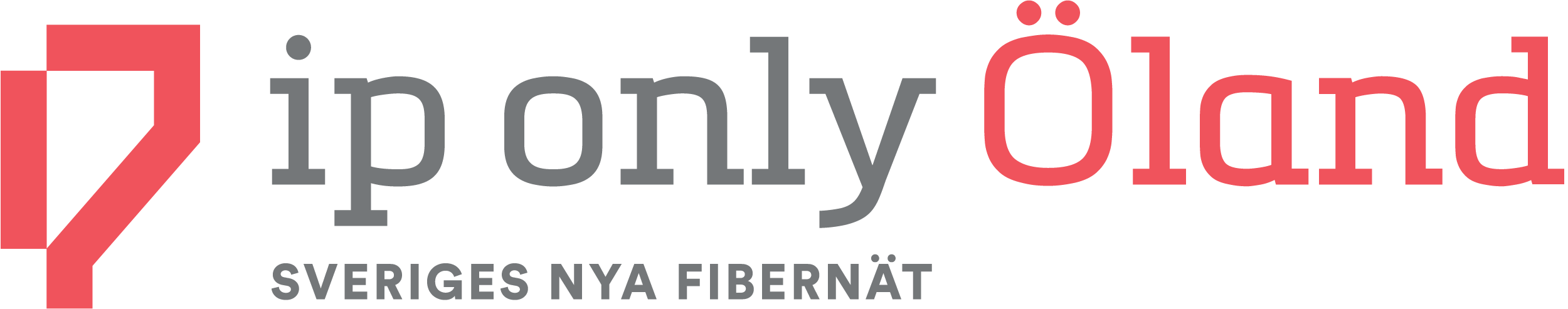 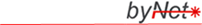 